OSNOVNA ŠKOLA JOSIPA BROZA KUMROVECAntuna Mihanovića 849 295 KumrovecKLASA: 602-02/17-01/28URBROJ: 2135/05-01-17-3Kumrovec, 29.11.2017.Povjerenstvo za provedbu javnog poziva i izbor najpovoljnije ponude zaizvođenje  Škole u prirodi 4. razreda OŠ Antuna MihanovićaKlanjec i OŠ Josipa Broza Kumrovec nakon provedenog tajnog glasovanjaroditelja donosiODLUKUO ODABIRU NAJPOVOLJNIJEG PONUDITELJAZA PROVEDBU ŠKOLE U PRIRODI ČETVRTIH RAZREDAKao najpovoljnija odabrana je agencija: VIA MAGNIFICA D.O.O., Matije Gupca 84, 49 210 ZabokOBRAZLOŽENJENakon prezentacije ponuda triju odabranih agencija :1. MEDIATURIST, Trg Nikole Šubića Zrinskog 17, 10 000 Zagreb2. CROATIA GREEN TRAVEL, Vilanci 1, Tuheljske Toplice, 49 215 Tuhelj3. VIA MAGNIFICA D.O.O., Matije Gupca 84, 49 210 Zabokkoje je odabralo Povjerenstvo za provedbu javnog poziva i izbor najpovoljnijeponude za izvođenje Škole u prirodi 4. razreda, roditelji učenikasu se tajnim izjašnjavanjem jednoglasno (20 glasačkih listića) izjasnili da jeputnička agencija VIA MAGNIFICA D.O.O., Matije Gupca 84, 49 210 Zabok, najpovoljniji ponuditeljSastanku je bilo prisutno 26  roditelja i članova povjerenstva.Temeljem iznijetog donijeta je odluka kao u izreci.								 Predsjednica Povjerenstva                                                                                                Željka Töpfer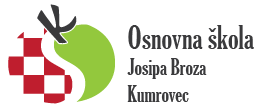 Antuna Mihanovića 8, 49 295 Kumrovec, tel. 049 553 169, fax 049 501 849, e mail: ured@os-josipa-broza-kumrovec.skole.hr, www.os-josipa-broza-kumrovec.skole.hr